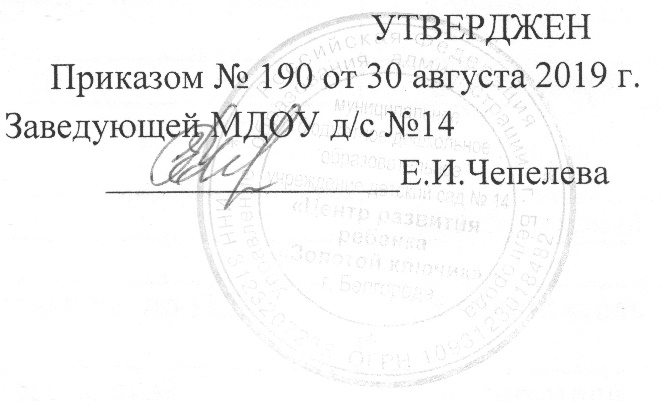 ПРИНЯТПедагогическим советом МДОУ д/с № 14 Протокол №1 от 30 августа 2019г.        Перспективный план работы Консультационного центрана 2019-2020 учебный год№п/пМероприятияВремя проведенияОтветственные1.2.3.4.5. 6.7.8.9.10.11.12.13.14. 15.Утверждение годового плана работы КЦ, графика работы, назначение руководителя КЦСоздание информационного банка данных о детях, не посещающих ДОУ (сведения из поликлиники №4)Размещение рекламы и объявлений о работе КЦ в СМИ, на сайте ДОУВыделение и оборудование специального помещения для работы КЦПодготовка тестовых, диагностических материалов, выступлений и он-лайн консультацийРазмещение консультаций на сайте ДОУ Консультации родителей очные и заочныеКонсультация на сайте ДОУ:«Речевое развитие детей раннего и дошкольного возраста в домашних условиях»Консультация на сайте ДОУ:«Организация рационального питания в семье и детском саду»Музыкальный утренник для детей не посещающих ДОУ «Здравствуй дедушка Мороз!»Консультация на сайте ДОУ: «Домашняя игротека для детей и родителей»Консультация на сайте ДОУ: «Гигиена, режим дня, гимнастика и закаливание как основа нормального физического развития ребенка»Семинар-практикум для родителей «Готовимся к успешной адаптации»Консультация на сайте ДОУ «Нормы речевого развития»Консультация на сайте ДОУ «Развивающие игры для детей раннего возраста»Август-СентябрьСентябрь-ОктябрьСентябрьВ течении годаВ течении годаВ течении годаПо запросуОктябрьНоябрьДекабрьЯнварьФевральМартАпрельМайЧепелева Е.И.Шутова Т.А.Гладких М.К.Шутова Т.А.Гаркушова Н.А.Гладких М.К.Гладких М.К.Чепелева Е.И.Специалисты КЦСпециалисты КЦСпециалисты КЦУчитель-логопед Мед.сестра ДОУМуз.рукПедагог-психологПедагог-психологИнструктор по физической культуре.Педагог-психологСтарший воспитательУчитель-логопедВоспитатель 1ой младшей группы